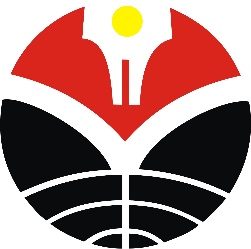 FORM 5 LEMBAR PERBAIKAN USULAN PROPOSAL/SKRIPSINama Mahasiwa	:	...........................................................................................NIM	:	...........................................................................................Tanggal Seminar/Ujian	:	...........................................................................................Judul Penelitian	:	......................................................................................................................................................................................Bandung, ...................................Mahasiswa,…………………………………NIM.Menyetujui, Dosen Pembimbing I					………………………………………….		TTD ...........................................Dosen Pembimbing II					 ...........................................				TTD ...........................................NoNama Penelaah/PengujiTanda tangan1.2.3.